Título VI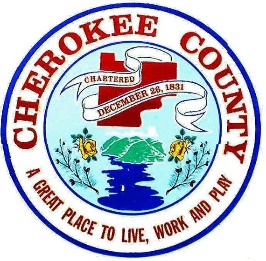 Título VI El Título VI de la Ley de Derechos Civiles de 1964 prohíbe la discriminación por motivos de raza, color u origen nacional en los programas y actividades que reciben asistencia financiera federal. Específicamente, el Título VI establece que "ninguna persona en los Estados Unidos, por motivos de raza, color u origen nacional, podrá ser excluida de participar, negarse a los beneficios o ser objeto de discriminación en virtud de ningún programa o actividad que reciba Asistencia financiera federal "(42 USC Sección 2000d). El Sistema de Transporte del Área de Cherokee (CATS, por sus siglas en inglés) se compromete a garantizar que ninguna persona quede excluida de participar o se le nieguen los beneficios de sus servicios de tránsito por motivos de raza, color u origen nacional, según lo protegido por el Título VI en la Administración Federal de Tránsito. (FTA) Circular 4702.1.A. Si cree que se le está negando la participación en los servicios de transporte prestados por el Gobierno del Condado de Cherokee o que le están negando beneficios, o que de alguna otra manera se le discrimina por su raza, color, origen nacional, género, edad o discapacidad, puede comunicarse con nuestra oficina en: www.cherokeega.com Title VI Coordinator People Resources Center Cherokee County Government 1130 Bluffs ParkwayCanton, GA 30114 